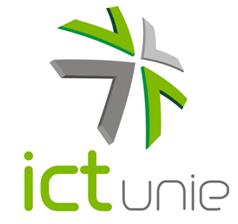 Připomínky ICT Unie k  materiálu Českého telekomunikačního úřadu „Návrh postupu a podmínek provedení výběrového řízení prostřednictvím aukce na udělení práv k rádiovým kmitočtům z pásma 700 MHz“. Důvodem předložení tohoto materiálu je plnění úkolu v rámci bodu II/2 usnesení vlády ze dne 16. května 2018 č. 293 k Situační zprávě o stavu plnění opatření (doplňující dokument ke Strategii správy rádiového spektra ze dne 3. června 2015), byl předsedovi Rady ČTÚ uložen úkol předložit vládě do 31. srpna 2018 návrh postupu a podmínek provedení výběrového řízení prostřednictvím aukce na udělení práv k rádiovým kmitočtům z pásma 700 MHz v rozsahu 2x30 MHz k zajištění jejich efektivního využití, po jejich uvolnění od zemského digitálního televizního vysílání, pro provozování veřejně dostupných sítí se zohledněním aktuálního stavu a budoucích potřeb pro komunikaci bezpečnostních a záchranných složek, včetně požadavků na rádiové spektrum.K předmětnému materiálu uplatňuje ICT Unie, z.s. následující zásadní připomínky:1.	Návrh postupu a podmínek nepředstavuje odůvodněnou a přiměřenou formu regulace.Odůvodnění: Přestože ČTÚ deklaroval v Návrhu postupu a podmínek 3 cíle výběrového řízení, z obsahu dokumentu je zjevné, že cílem, na který se Úřad v návrhu soustředí primárně, je prohloubení konkurence na trhu služeb elektronických komunikací. Nerozporujeme oprávnění regulátora takový cíl stanovit, naše kritická upozornění směřujeme do postupu, kterými regulátor přijímá příslušná „nápravná“ opatření. Návrh postupu a podmínek obsahuje celou řadu dílčích opatření, která by měla vést k deklarovanému cíli, tato opatření jsou však navrhována bez jejich dostatečného odůvodnění a vysvětlení, jak přispějí k deklarovanému cíli. V další fázi procesu je nezbytné, aby ČTÚ jasně pojmenoval, jaký problém přesně byl na trhu zjištěn, jaké jsou jeho příčiny, které konkrétní návrhy podmínek aukce tyto příčiny napravují a jakým způsobem (tj. jaký je jejich očekávaný efekt) a jak bude podpořena hospodářská soutěž na infrastrukturní úrovni.2.	Návrh postupu a podmínek pro povinnost národního roamingu nepředstavuje férovou soutěž o kmitočty, diskriminuje některé soutěžitele na trhu.Odůvodnění: Upozorňujeme, že návrh postupu a podmínek provedení VŘ aukce pásma 700MHz nepředstavuje férovou soutěž o předmětné kmitočty. Některé parametry aukce znevýhodňují některé subjekty na trhu. Především je navržena postupem zcela nad rámec zákona povinnost národního roamingu. Operátoři jsou postaveni do situace, kdy jsou nuceni přijmout „dobrovolně“ tento závazek za stanovených podmínek, a to navíc jako podmínku účasti ve výběrovém řízení (aukci). Takový postup odporuje postupu danému ZoEK. Nerozporujeme, že Úřad má v určitých situacích oprávnění takové opatření přijmout, nicméně vždy by tak mělo být v souladu s postupem daným zákonem, tedy na základě analýzy rel. trhu, která ukáže na tržní disfunkci a Úřad následné přijme nápravná opatření. Takový postup přesně pojmenoval mj. např. německý regulátor v nedávno vyhlašované aukci na kmitočty pro budování 5G sítí, kdy potvrdil, že uvalení povinnosti národního roamingu musí předcházet SMP procedura – tedy potvrdil postup, který stanovuje také ZEK v § 51 a násl. Zcela nad rámec zákona je dále navržena cenová regulace za přístup v rámci národního roamingu. A dále, národní roaming je definován jako povinnost přístupu do všech pásem pod 1GHz – navržené opatření mění zcela zásadním způsobem práva na využívání kmitočtů z minulých aukcí – tedy návrh představuje zásah do již dříve udělených práv, v rozporu s pravidly minulé aukce.3.	Návrh postupu a podmínek nezajistí efektivní využívání spektra, nezajistí rozvoj 5G sítíOdůvodnění: Návrh postupu a podmínek ve svém důsledku znamená, že někteří operátoři vybudují duplicitní síť v pásmu 700MHz k sítím, které již dnes provozují, neboť splnění rozvojových kritérií bude uznáno pouze u služeb využívajících pásmo 700MHz. Takové budování duplicitní sítě není z pohledu některých efektivní. Navíc za předpokladu, že takový operátor má zájem o předmětné spektrum pro budování 5G sítí, tedy pro účel, pro které bylo na evropské úrovni dedikováno, jsou závazky pokrytí definovány zcela nevhodně. Soustředění se regulátora neodůvodněně primárně na podporu hospodářské soutěže vede k situaci, kdy budou vynakládány obrovské vynucené investice za účelem budování duplicitních sítí, oproti soustředění se na rozvoj 5G sítí. ČR se tedy vydává zcela opačným směrem, než je trend v EU. Důležitým harmonizačním dokumentem EU k pásmu 700 MHz je Rozhodnutí Rady a EP (v recitálu 3 je uvedeno, že „Účinná správa spektra je předpokladem pro posun odvětví k sítím 5G“) a dále jasná podpora využití pásma právě pro 5G vyplývá zejména z recitálů 9 a 10. Dále Akční plán 5G EU (https://ec.europa.eu/transparency/regdoc/rep/1/2016/EN/1-2016-588-EN-F1-1.PDF) na str. 5 výslovně uvádí, že pásmo 700 MHz je jak pionýrským pásmem pro zavádění 5G v EU, tak ale zejména kritickým pásmem pro úspěch 5G. Vzhledem k tomu, že na úrovni ČR chybí jasná strategie podpory 5G (na kterou by se i případné podmínky aukce mohly odkázat), je velmi žádoucí podpořit/deklarovat předpoklad využití pásma 700 MHz pro 5G.4.	Zajištění potřeb komunikace PPDROdůvodnění: Velmi vítáme a oceňujeme skutečnost, že nedojde k přímé rezervaci z hlavní části pásma 700 MHz pro účely zajištění PPDR komunikace, neboť pro takové účely byly na evropské úrovni harmonizovány zcela jiné kmitočty, mj. v guardbandu pásma 700 MHz. Nedojde tak ke snížení dostupnosti cenného spektra určeného primárně pro budování sítí nových generací a služeb digitální společnosti. Ohledně aktuálně navrhovaného řešení zajištění PPDR služeb formou národního roamingu však důrazně upozorňujeme, že nebylo dosud detailně specifikováno, ani řešeno s provozovateli sítí, kteří by národní roaming služeb PPDR případně poskytovali. Přitom zajištění národního roamingu v režimu PPDR je procesně i finančně náročnější než zajištění běžného komerčního národního roamingu mezi operátory v mobilní síti. Zástupci sektoru tak mají v současné době oprávněné obavy o celkovou technickou a procesní realizovatelnost představy ČTÚ a MV. Z tohoto důvodu upozorňujeme na rozpor se základními principy právní předvídatelnosti, tedy aby operátoři byli zavázáni k plnění výše uvedených nejasných povinností bez bližšího vyjasnění a projednání podoby národního roamingu ze strany Ministerstva vnitra. Proto bychom rádi zdůraznili, že pro další diskuzi o tomto tématu jsou pro nás klíčové tyto principy:další jednání o podmínkách národního roamingu by mělo být vedeno především za aktivní účasti provozovatelů sítí, potenciálních účastníků výběrového řízení; značná technická, procesní a finanční náročnost zajištění PPDR komunikace formou národního roamingu vyžaduje dosažení určité míry konsenzu o realizaci ještě před případným začleněním takového závazku do návrhu podmínek výběrového řízení;účelem národního roamingu pro PPDR složky je z povahy národního roamingu jako takového v omezeném čase dokrytí nepokrytých území a/nebo kapacitní pomoc v katastrofických situacích; nemůže dojít ke zcela neopodstatněnému a neodůvodněnému zásahu do již existujících práv na využití kmitočtů zavedením povinnosti národního roamingu služeb PPDR rovněž do ostatních existujících sítí a pásem. Potenciální kapacitu 2x30MHz v pásmu 7OOMHz považujeme za zcela dostatečnou pro potřeby národního roamingu PPDR jako součásti řešení budoucí rádiové sítě pro složky PPDR. Přístup formou národního roamingu PPDR do ostatních pásem by měl být nadále předmětem komerčních jednání;pro zajištění požadavků PPDR se jeví, v této fázi a z důvodu neexistence všech potřebných informací a podkladů, jako optimální požadavek na využití národního roamingu PPDR v rámci aukce na udělení kmitočtových přídělů v pásmu 700 MHz vypustit. V případě, že potřeba zajištění národního roamingu PPDR ve vztahu k podmínkám aukce pro udělení kmitočtových přídělů v pásmu 700 MHz převáží, i přes nejasnosti a rizika, pak k jejich maximální možné eliminaci považujeme za zásadní, aby měl ČTÚ ve všech pravidlech a podmínkách aukce na kmitočty 700 MHz sice v obecné rovině zakotvenu povinnost zajištění národního roamingu, dle požadavků MV, ale tento požadavek úzce provázal v podmínkách aukce se standardním procesem zadávání veřejných zakázek podle ZoZVZ a smluvním vyjednáváním MV s držitelem kmitočtového přídělu upřesňujícím obsah plnění. Taková podmínka by se také měla týkat výhradně kmitočtových přídělů v pásmu 700 MHz a nově budovaných mobilních sítí;budoucí držitel přídělu má oprávnění po objednateli služeb, tj. Ministerstvu vnitra, požadovat úhradu veškerých nákladů, včetně přiměřeného zisku za poskytování národního roamingu PPDR. Pokud by tomu tak nemělo být, není zřejmé, z jakých pohnutek by se kterýkoliv subjekt takto vypsaného výběrového řízení zúčastnil. Přes naši otevřenost vést další jednání o realizovatelnosti zajištění PPDR komunikace prostřednictvím národního roamingu zůstáváme i nadále přesvědčeni, že vymezeného cíle by bylo možno dosáhnout transparentním a standardním institutem „veřejné zakázky“, kdy zadavatel, v tomto případě MV, vyhlásí příslušné výběrové řízení se všemi definovanými technickými, obchodními a bezpečnostními parametry a na základě předložených nabídek vybere tu nejvhodnější.   5.	Zajištění potřeb a ochrany DTTOdůvodnění: V rámci základních principů aukce 700 MHz ČTÚ deklaruje mj. i podporu dosažení cíle zajištění ochrany proti rušení služeb DTT a v souladu s usnesením vlády i závazek k zajištění komunikace PPDR. V případě ochrany DTT pásma však ČTÚ v návrhu konkrétní podmínky pro provoz bezdrátových širokopásmových služeb elektronických komunikací v kmitočtovém pásmu 700 MHz neuvádí. Před samotným vyhlášením výběrového řízení je proto nutné, aby ČTÚ provedl potřebné analýzy a inicioval jednání s dotčenými stranami (provozovateli mobilních a DTT sítí) za účelem dosažení stanoveného cíle. Výsledky těchto analýz a jednání ČTÚ zveřejní a transformuje jako konkrétní podmínky provozu bezdrátových širokopásmových služeb elektronických komunikací v kmitočtovém pásmu 700 MHz a ochrany DTT pásma pro výběrové řízení, přičemž při vytváření podmínek pro ochranu DTT pásma může ČTÚ využít svých zkušeností v rámci sledování vyhodnocování zkušebního provozu základnových stanic LTE v pásmu 800 MHz.  Kromě některých kroků, které již byly již ze strany ČTÚ podniknuty (např. podmínky využívání rádiových kmitočtů v pásmu 700 MHz vč. ochranného úseku, uvedené v části plánu využití rádiového spektra č. PV-P/10/09.2017-7), je vhodné zvážit i další procesní postupy (současné nebo nové), které by jednak eliminovaly případné problémy s rušením DTT pásma již před spuštěním základnových stanic, a současně by umožňovaly rychlou reakci na zakročení proti rušení po spuštění takovýchto stanic. Takovým to řešením může být např. informování TV diváků v oblastech s výraznou mírou rušení v minulosti o možných postupech odstraňování rušení, vyčlenění adekvátního finančního fondu z výtěžku z aukce na úhradu preventivní a následných opatření na prevenci a odstranění rušení DVB-T2, omezení nebo pozastavení provozu rušící základnové stanice až do doby uspokojivého vyřešení rušení a příp. K vypořádání výše uvedených připomínek jsou zmocněni:PhDr. Robert Ledvinka, tajemník ICT Unie, z.s. tel. č. 603187117, email: robert.ledvinka@ictu.czMartin Orgoník, senior manager regulace T-Mobile,  tel. č. 777177782, email: martin.orgonik@t-mobile.czPraha 25. září 2018Za ICT Unii, z.s. Mgr. Zdeněk Zajíčekprezident